Reaction condition(s) and Mechanism? Draw the transition state and rational the diastereoselectivity~Draw the Mechanism?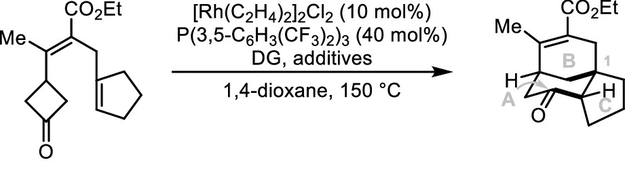 Draw the intermediates and rational the diastereoselectivity~?Mechanism and Complete the catalytic cycle？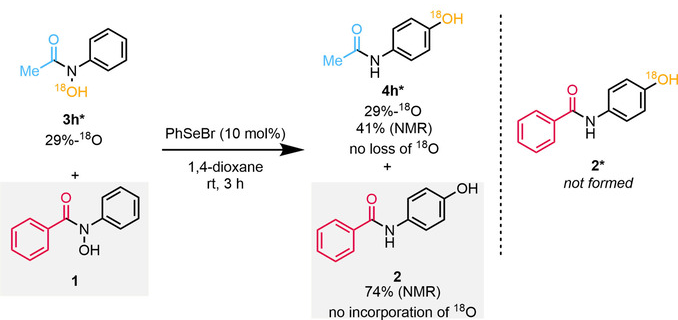 Complete the scheme, draw the detailsReaction condition(s) and Mechanism?draw the mechanism details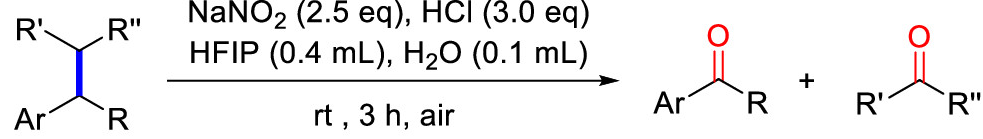 Rational the chemoselectivity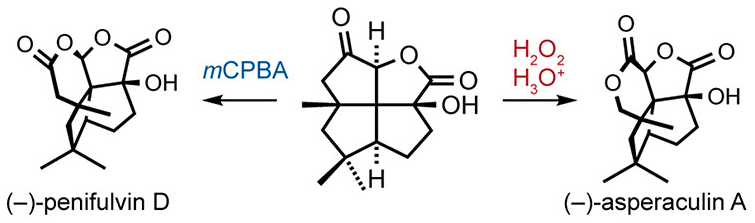 